
    PROGRAMA DE PÓS-GRADUAÇÃO  
      EM ESTUDOS LINGUÍSTICOS
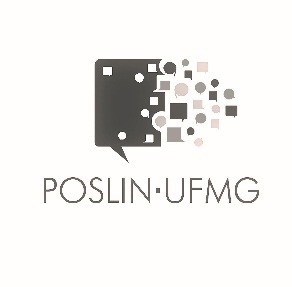 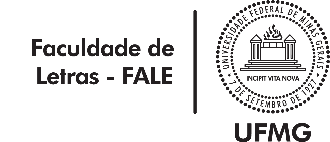 REQUERIMENTO DE MUDANÇA DE ORIENTADORBelo Horizonte, _____ de _____________________ de _______________.Ao Colegiado do Programa de Pós-Graduação em Estudos Linguísticos da UFMGPrezados Senhores:Venho, por meio deste, solicitar mudança de orientação do(a) Professor(a) ______________________________________________________________, para o(a) Professor(a)_________________________________________ pelo seguinte motivo: ________________________________________________________________________________________________________________________________________________________________________________________________________________________________________________________________________________________Atenciosamente,Aluno(a): ______________________________________________________________Assinatura: _____________________________________________________________Haverá mudança de área de concentração e/ou de linha de pesquisa? Se houver, especificar a mudança abaixo:____________________________________________________________________________________________________________________________________________Concordância do(a) atual orientador(a):Prof.(a): _______________________________________________________________Assinatura: _____________________________________________________________Concordância do(a) novo(a) orientador(a):Prof.(a): _______________________________________________________________Assinatura: _____________________________________________________________